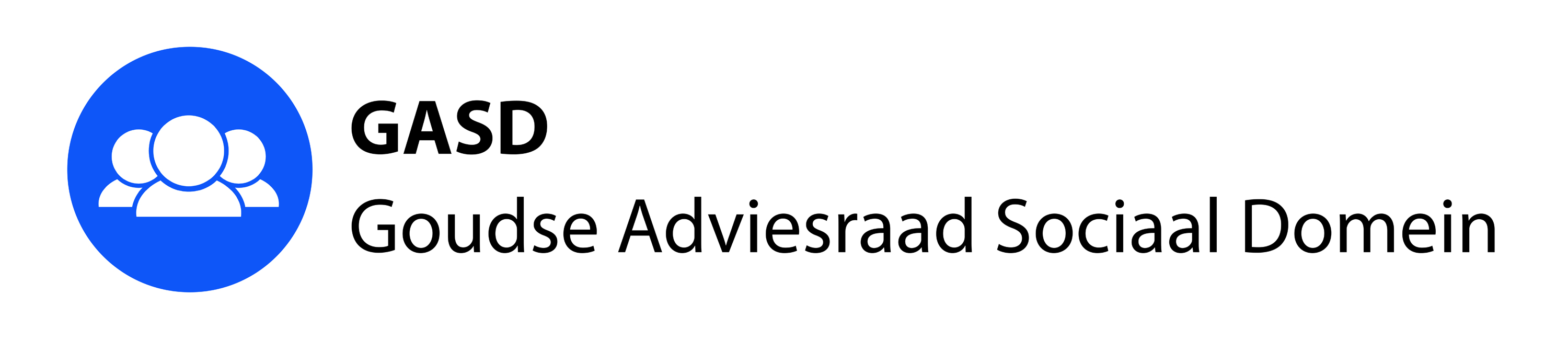 Agenda voor de openbare vergadering van de GASD van 26 januari 2017.Aanvang 13.30 uur, beoogde eindtijd 16.30 uur. Locatie: huis van de stad 2e etage.Opening, vaststelling agenda.Post en mededelingen.Mededelingen: De voorzitter en de secretaris zijn op 9 februari tijdens het geplande agenda-overleg beiden afwezig.Op korte termijn zal advies gevraagd worden rond het thema Participatie en de daarmee samenhangende re-integratie verordening.Marjolein van Kralingen heeft de agendacommissie geïnformeerd over de blijvers-lening.Verslagen bijeenkomsten november en december.Financieel verslag 2016.Evaluatie adviestraject Armoede beleid en Schulddienstverlening.Terugkoppeling gesprek Maarten Beening rond de thematiek hulp bij het huishouden.Terugkoppeling diverse overlegvormen waaronder nieuws uit de GCR.Brief VN-verdrag.Rondvraag en sluiting.